Приложение № 1к решению Архангельской городской Думыот 20.06.2018 № 690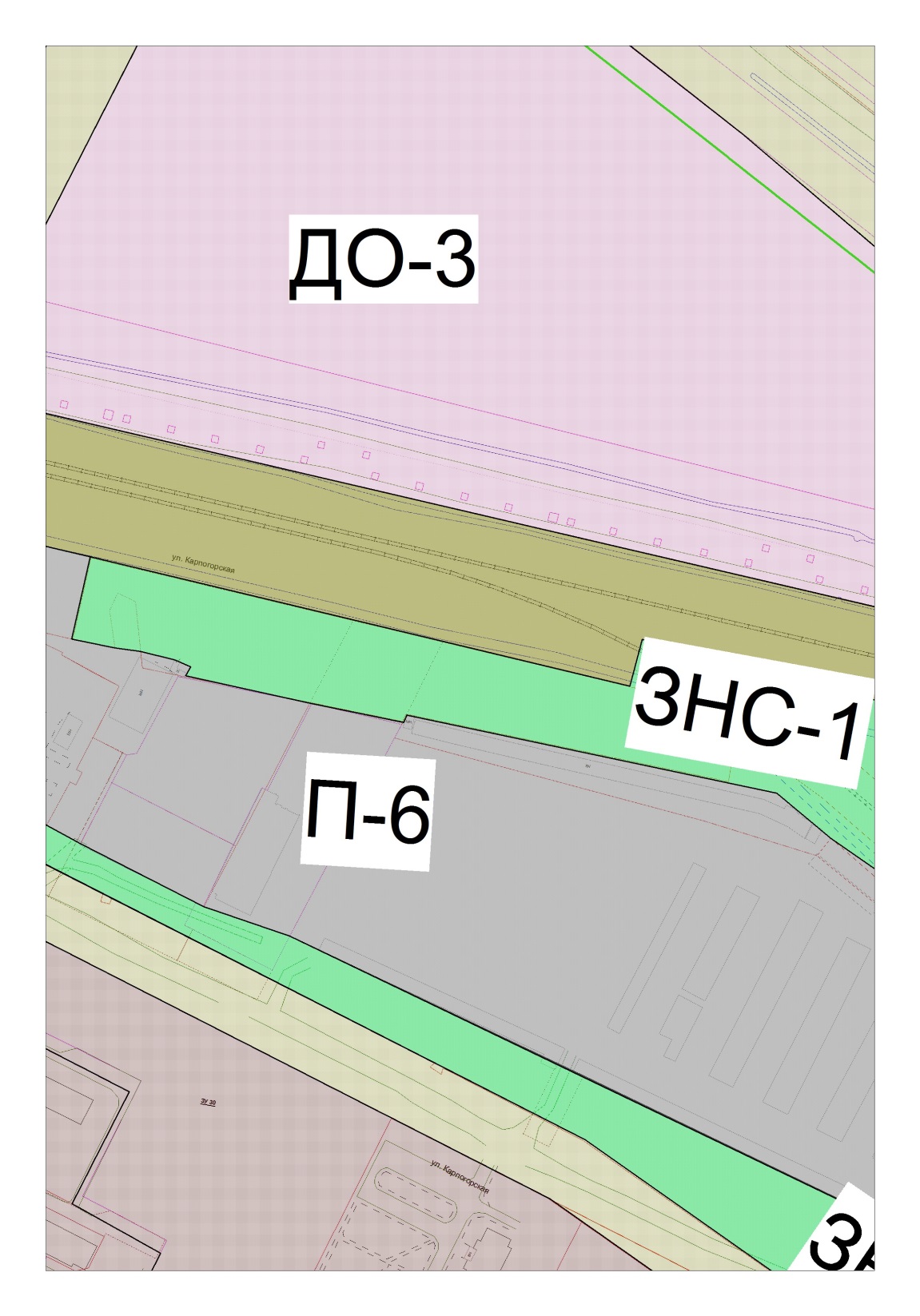 М 1:2000Приложение № 2к решению Архангельской городской Думыот 20.06.2018 № 690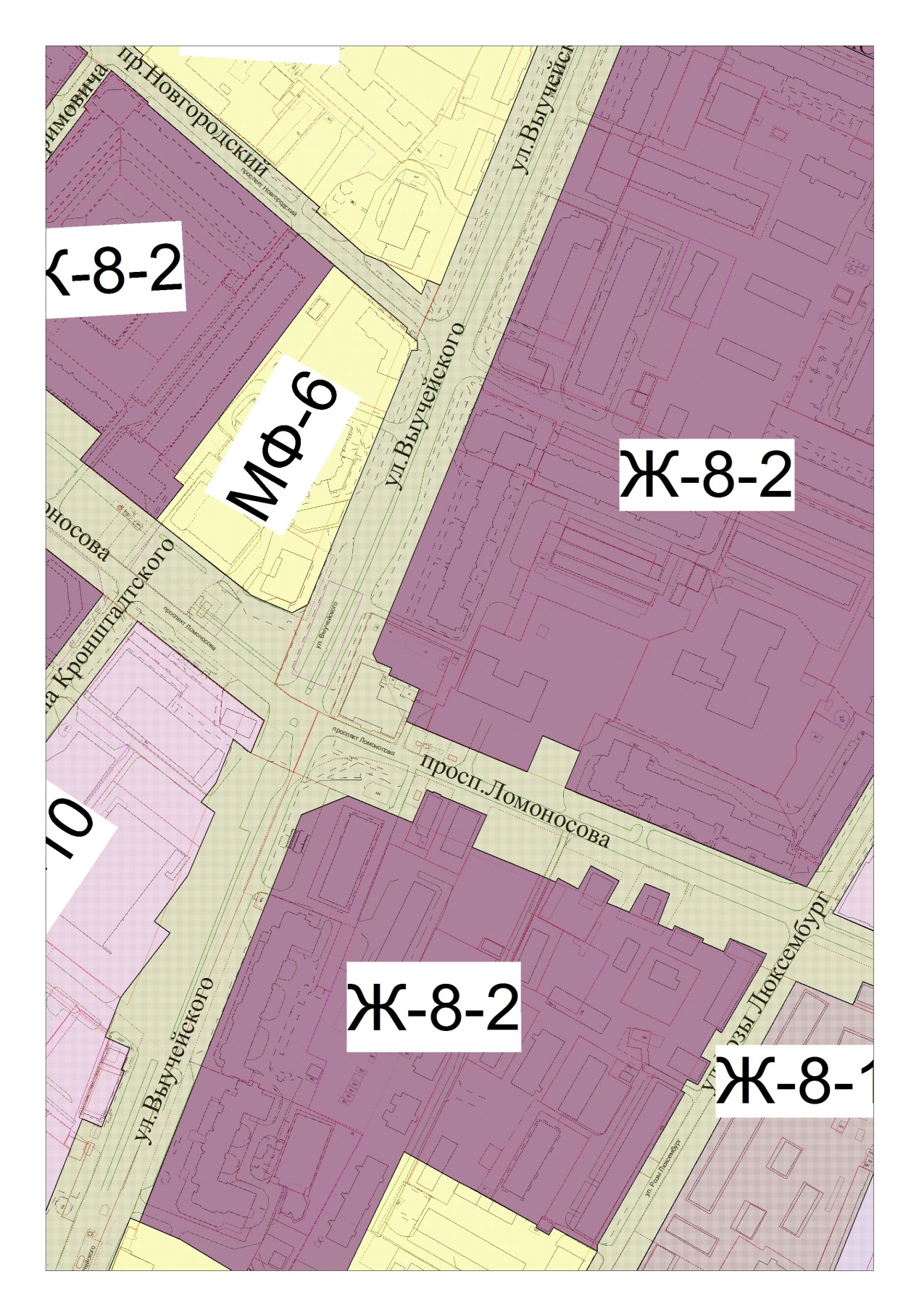 М 1:2000Приложение № 3к решению Архангельской городской Думыот 20.06.2018 № 690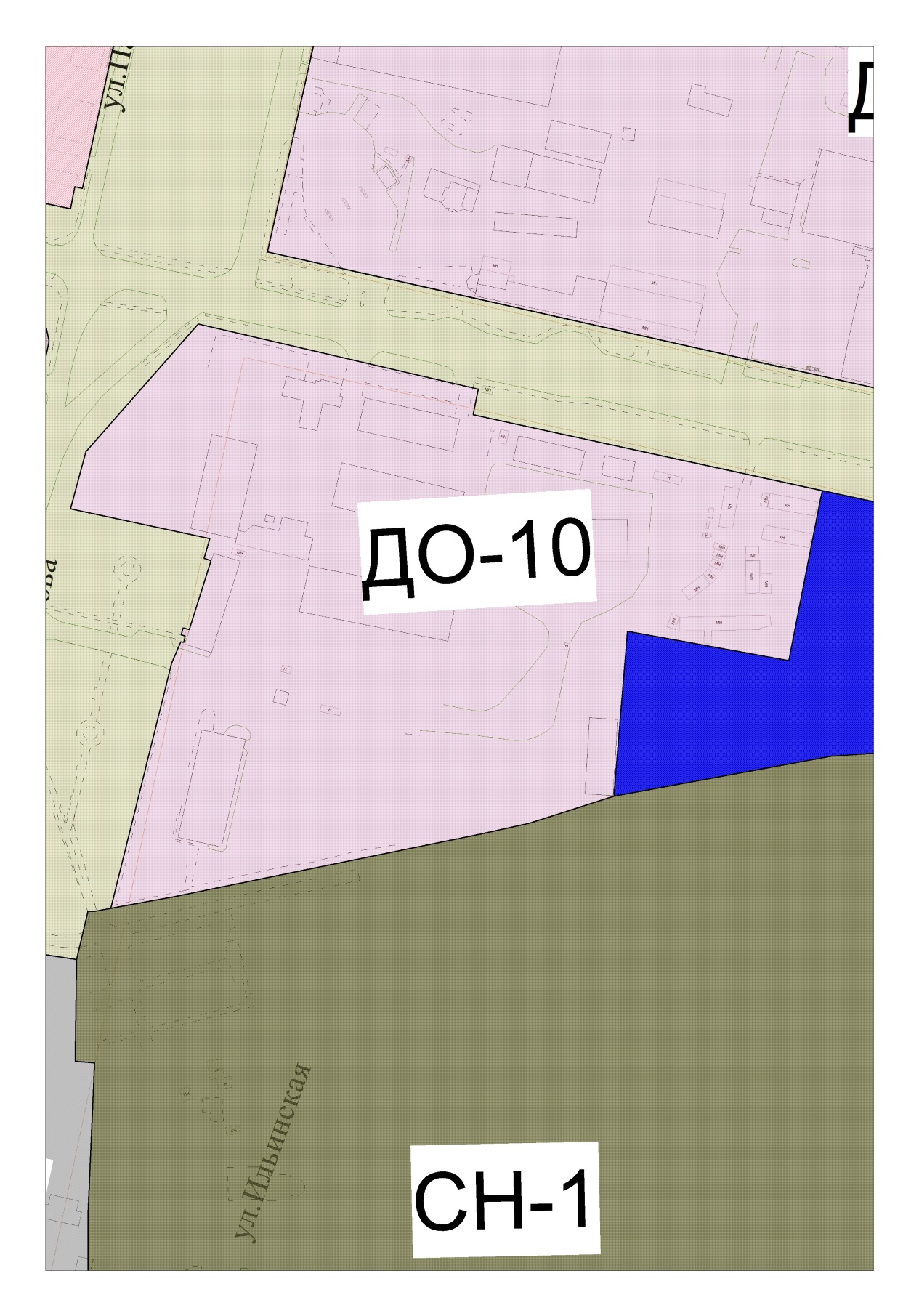 М 1:2000Приложение № 4к решению Архангельской городской Думыот 20.06.2018 № 690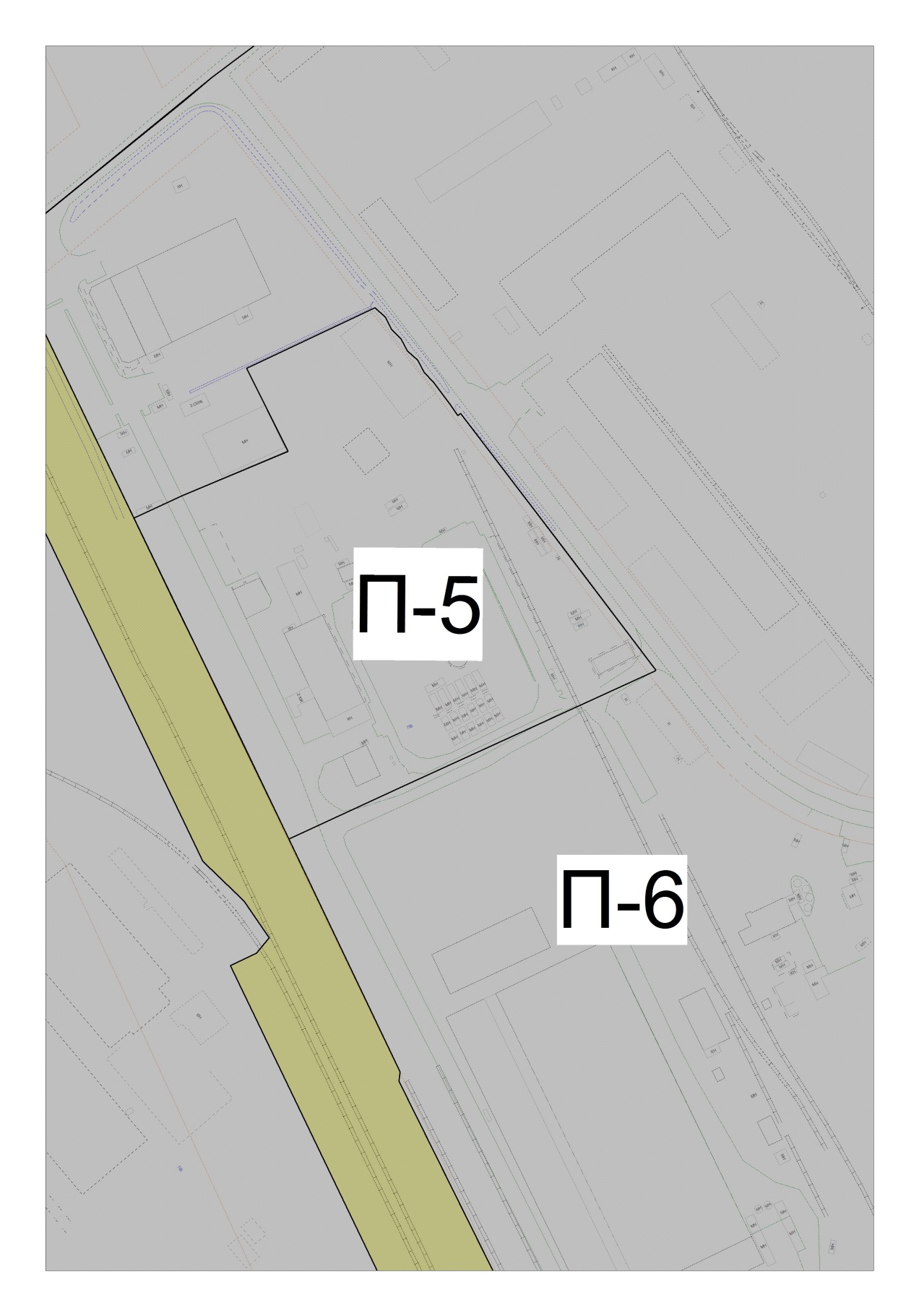 М 1:2000Приложение № 5к решению Архангельской городской Думыот 20.06.2018 № 690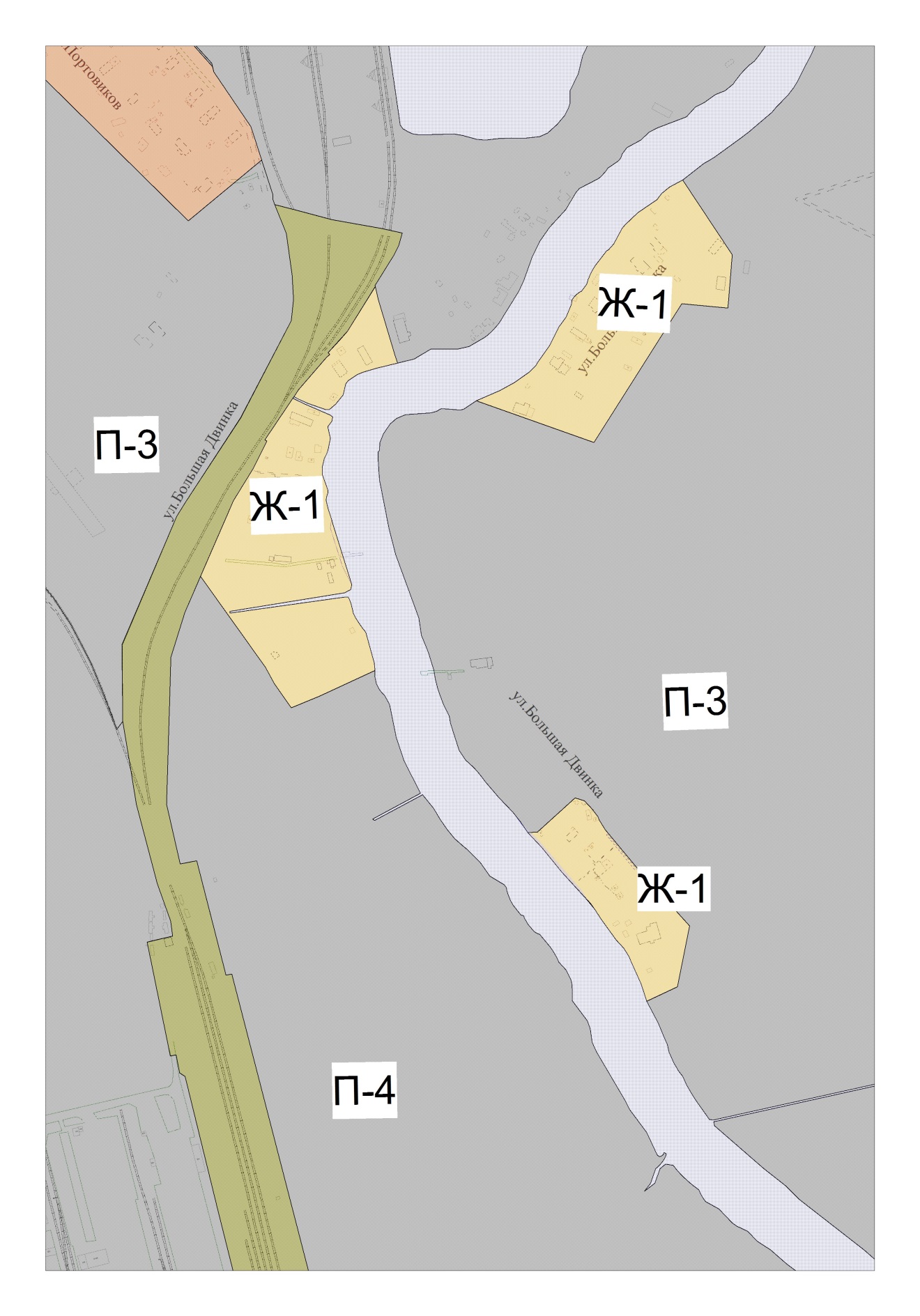 М 1:4000Приложение № 6к решению Архангельской городской Думыот 20.06.2018 № 690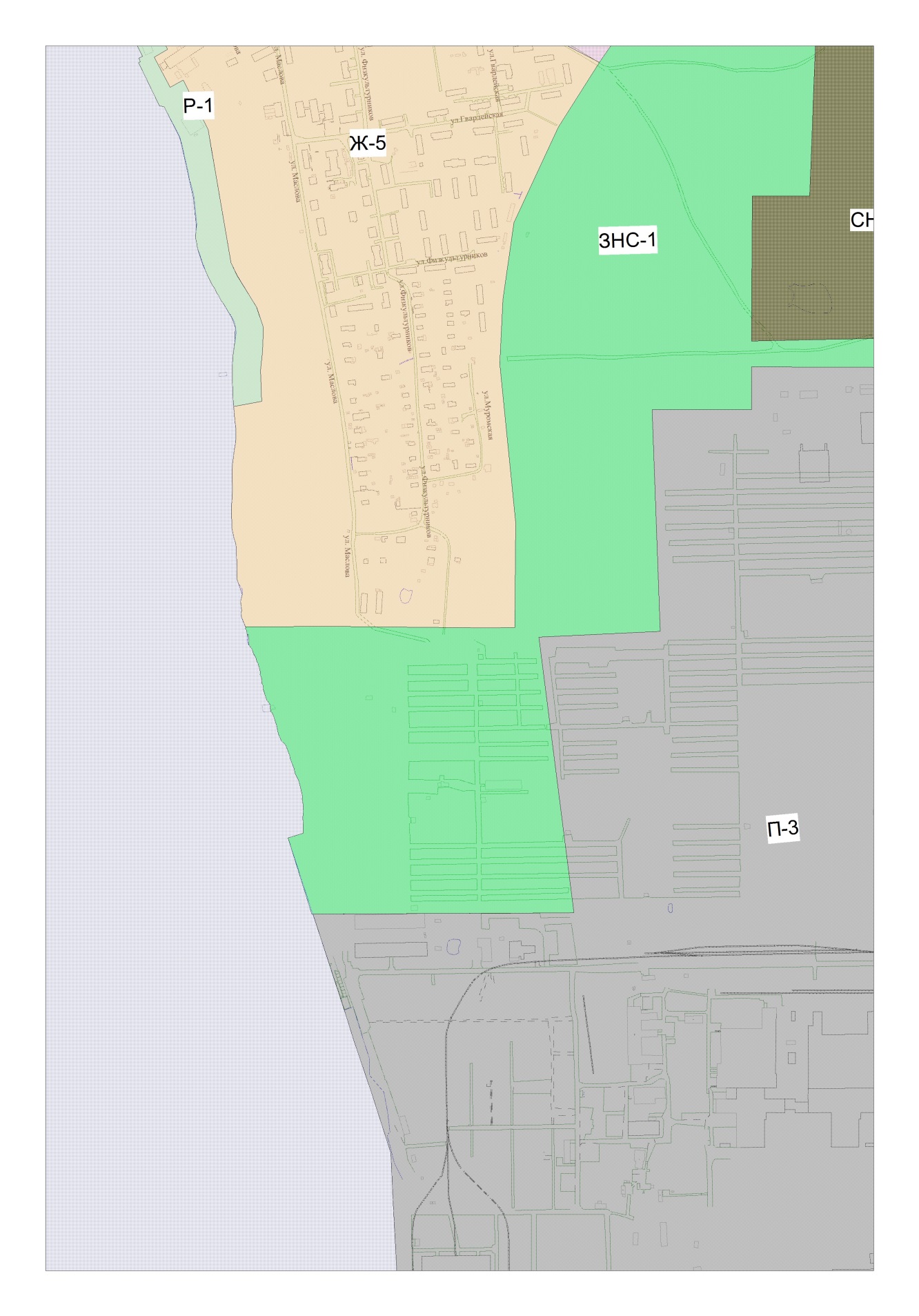 М 1:8000Приложение № 7к решению Архангельской городской Думыот 20.06.2018 № 690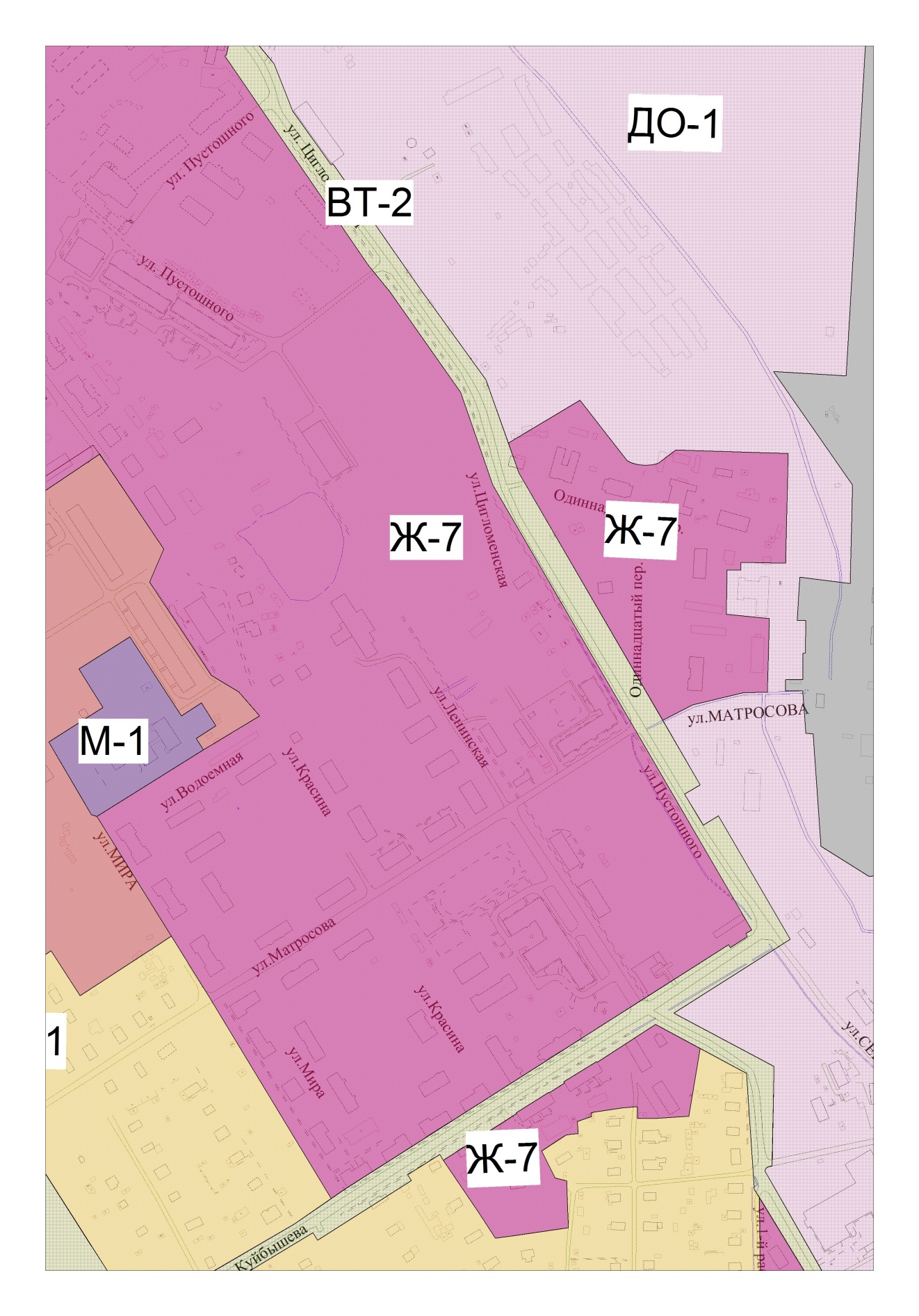 М 1:4000Приложение № 8к решению Архангельской городской Думыот 20.06.2018 № 690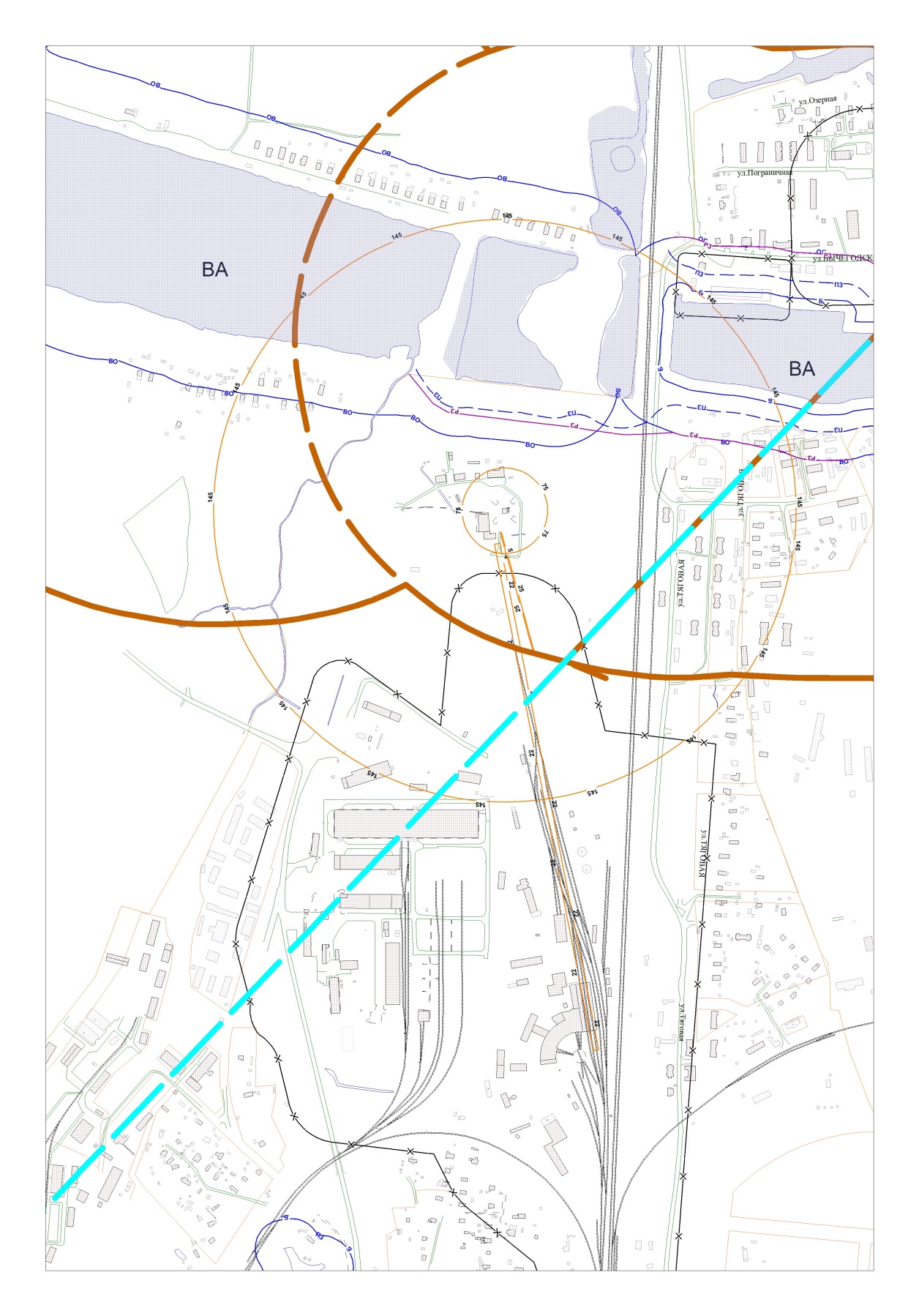 М 1:8000Приложение № 9к решению Архангельской городской Думыот 20.06.2018 № 690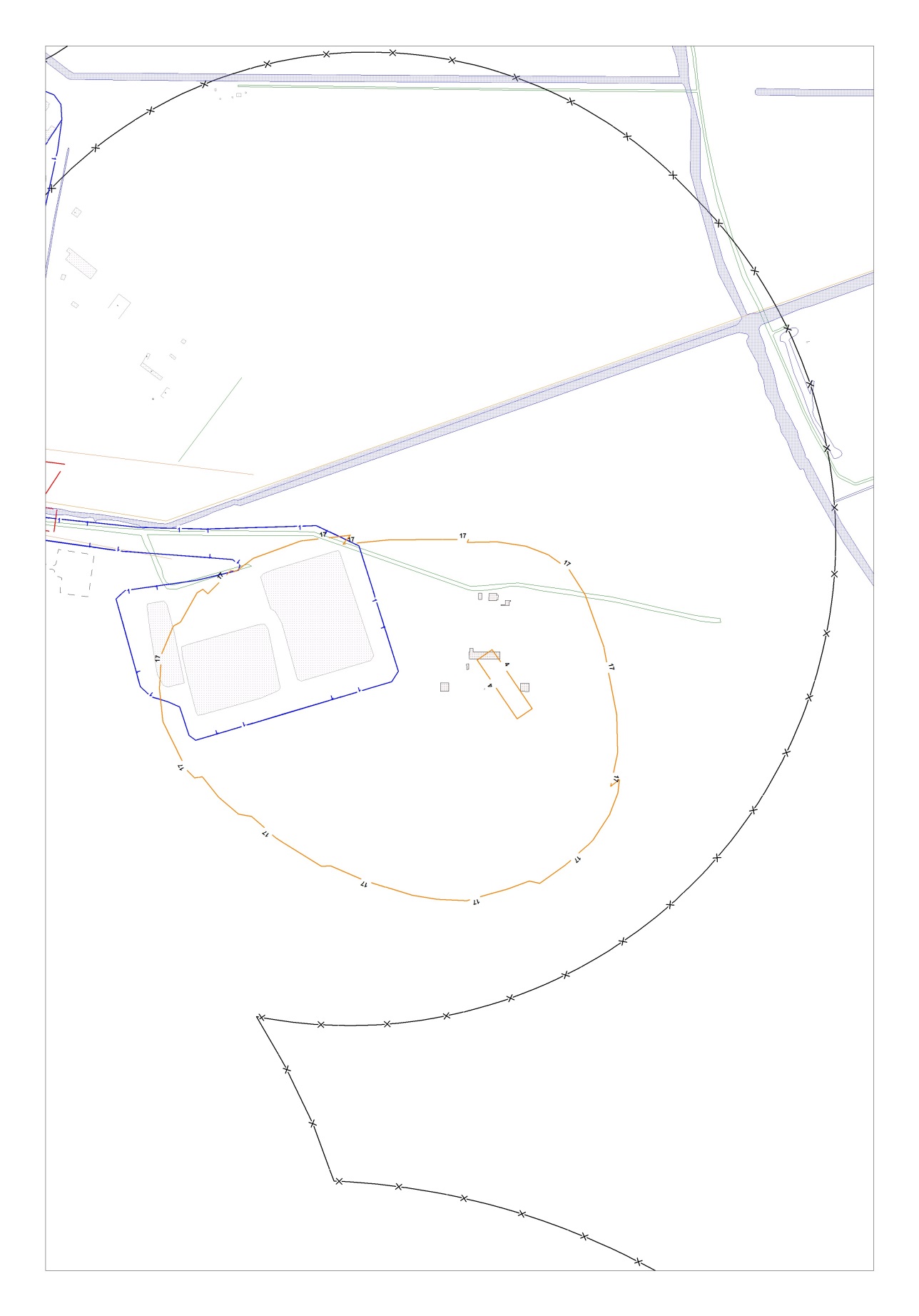 М 1:8000Приложение № 10к решению Архангельской городской Думыот 20.06.2018 № 690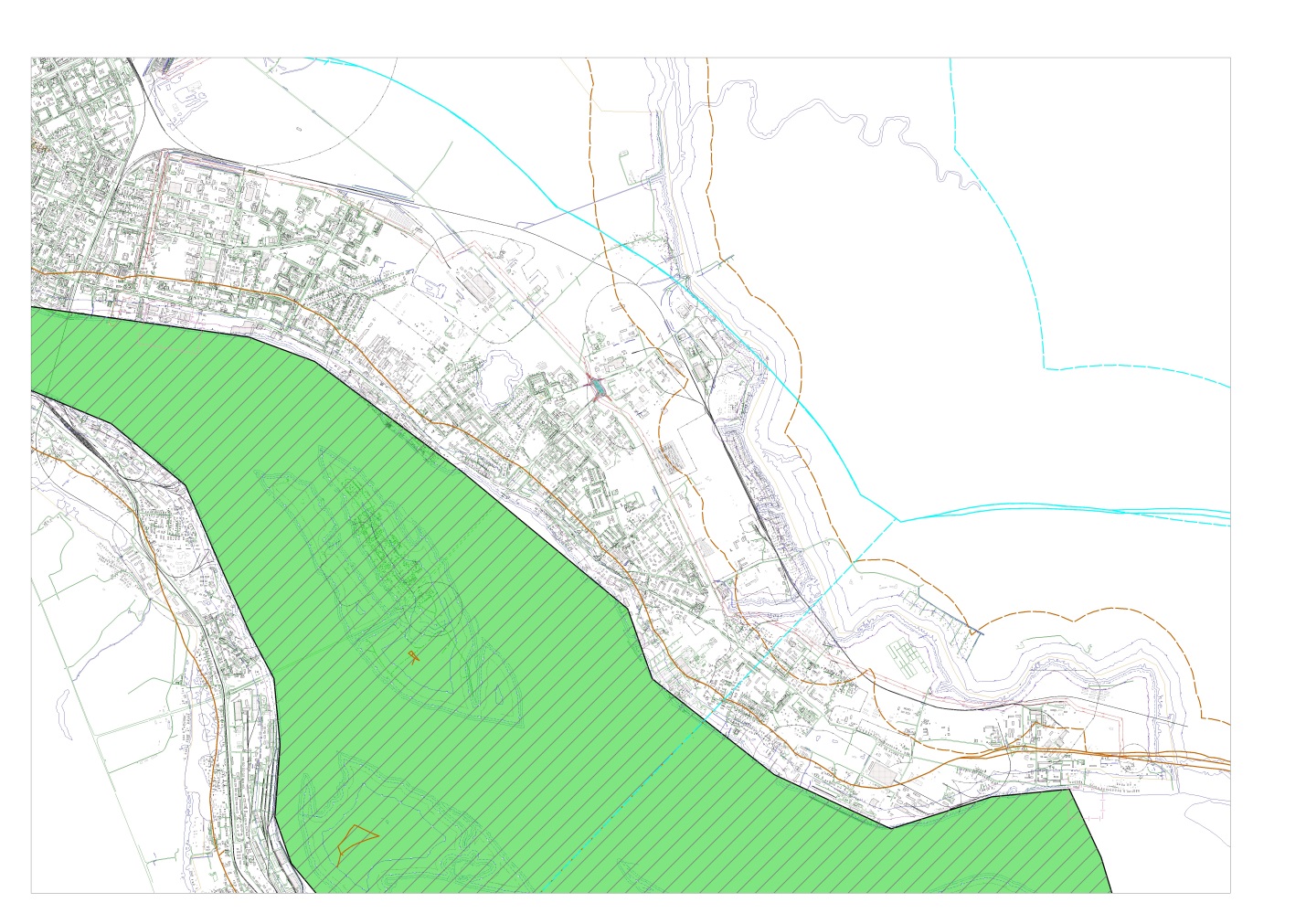 М 1:32000Приложение № 11к решению Архангельской городской Думыот 20.06.2018 № 690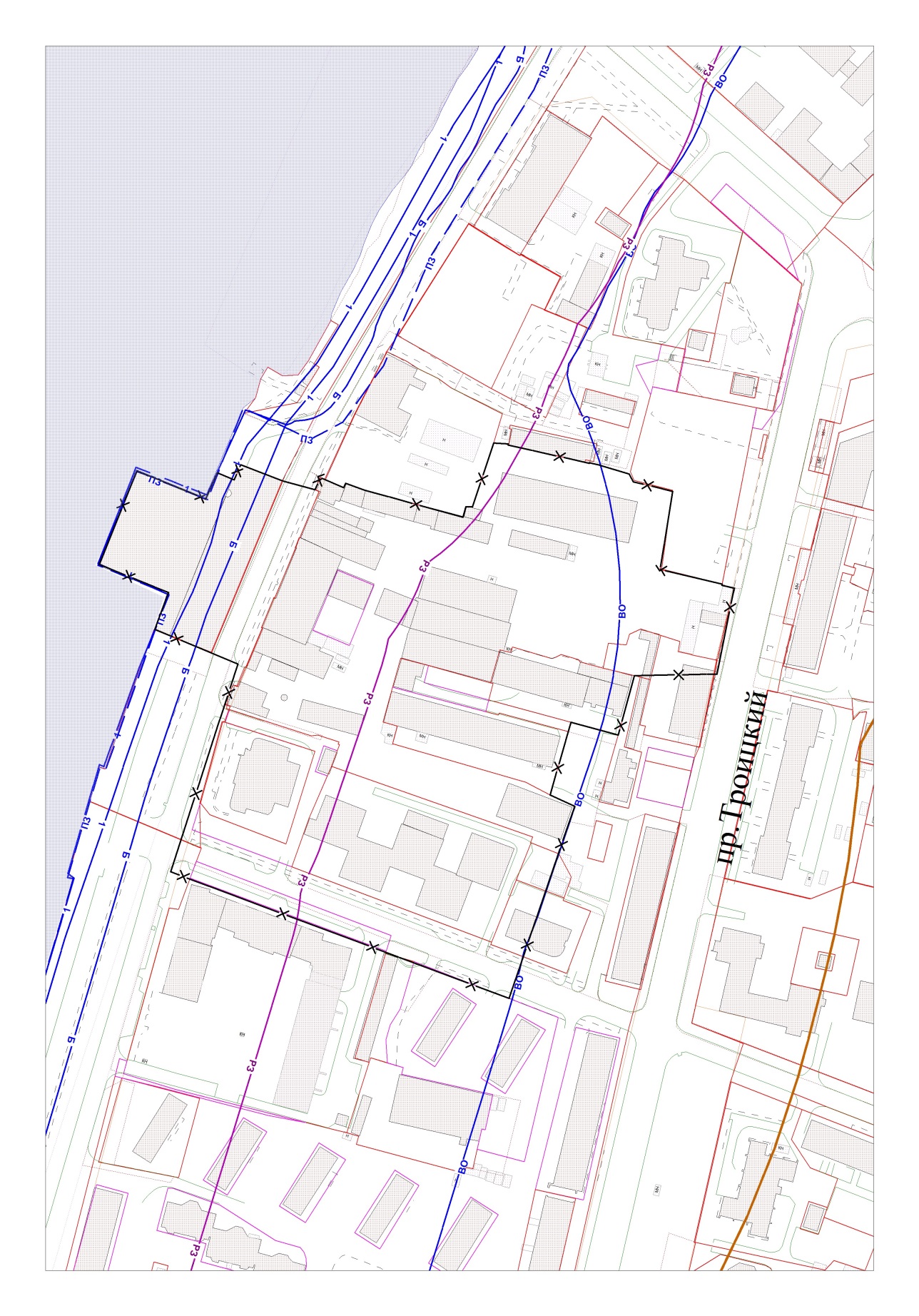 М 1:2000Приложение № 12к решению Архангельской городской Думыот 20.06.2018 № 690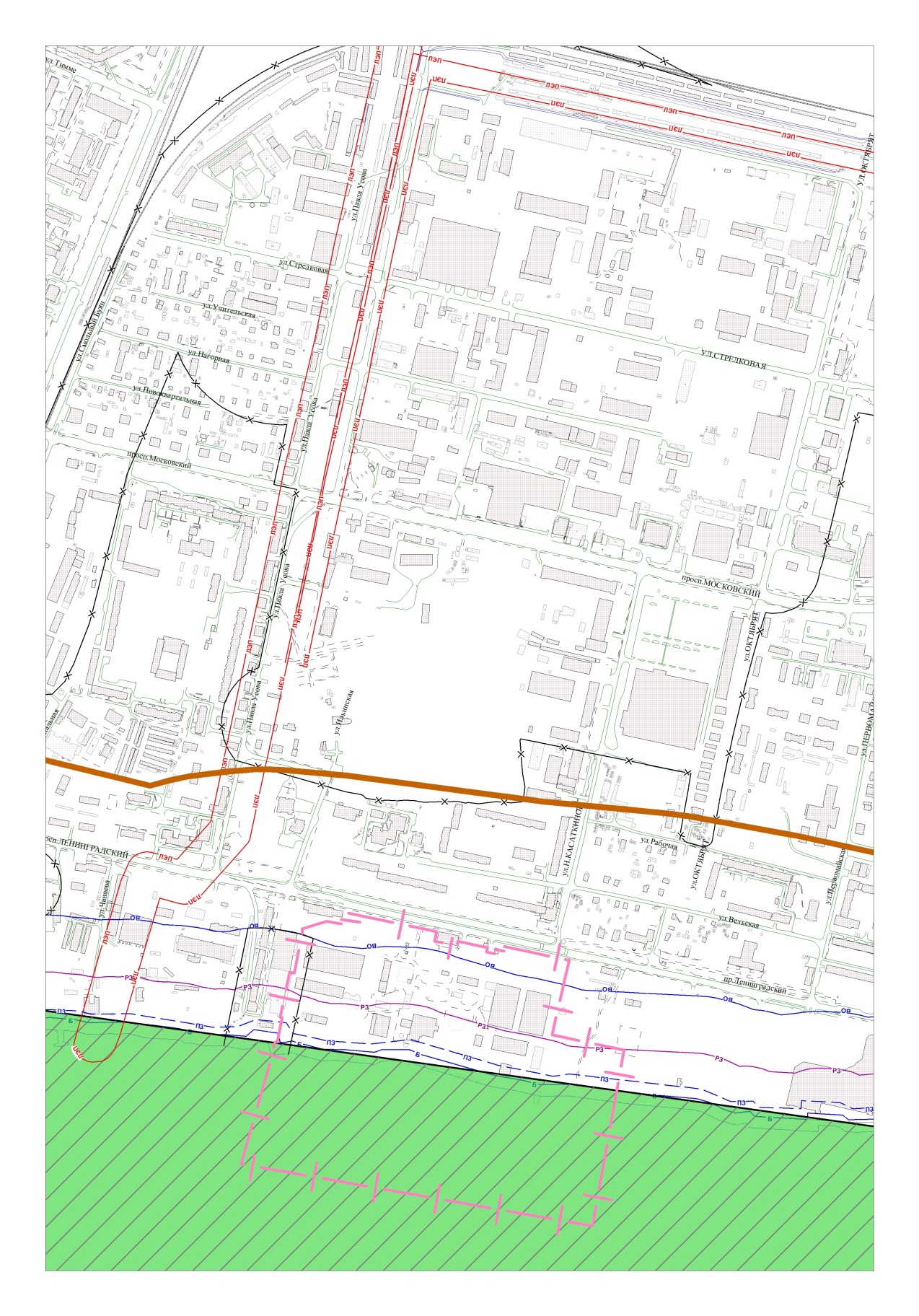 М 1:8000